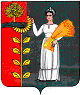 Администрация сельского поселения Демшинский сельсовет Добринского муниципального района Липецкой областиРоссийской ФедерацииПОСТАНОВЛЕНИЕ05.03.2021                           с. Демшинка                           № 21О признании утратившими силунекоторых постановлений    	В целях приведения в соответствие с действующим законодательством нормативных правовых актов администрации сельского поселения Демшинский сельсовет, руководствуясь Уставом сельского поселения Демшинский сельсовет, администрация сельского поселения Демшинский сельсоветПОСТАНОВЛЯЕТ1.Признать утратившими силу следующие постановления:- № 47 от 20.06.2017г. «Об утверждении Порядка осуществления главными распорядителями (распорядителями) средств бюджета сельского поселения Демшинский сельсовет  Добринского муниципального района Липецкой области, главными администраторами (администраторами) доходов бюджета муниципального образования сельское поселение Демшинский сельсовет  Добринского муниципального района Липецкой области, главными администраторами (администраторами) источников финансирования дефицита бюджета сельского поселения  Демшинский сельсовет  Добринского муниципального района Липецкой области внутреннего финансового контроля и внутреннего финансового аудита»;- 68 от 29.08.2018г. «Об утверждении Порядка осуществления полномочий по анализу осуществления главными администраторами бюджетных средств сельского поселения Демшинский сельсовет внутреннего финансового контроля и внутреннего финансового аудита».2. Контроль за исполнением данного постановления возложить на главу администрации сельского поселения Демшинский сельсовет.3. Настоящее постановление вступает в силу с момента его официального  обнародования.Глава  администрации                                                     А.И. Двуреченских